             Мы оказываем услуги грузчиков и разнорабочих для выполнения погрузо-разгрузочных 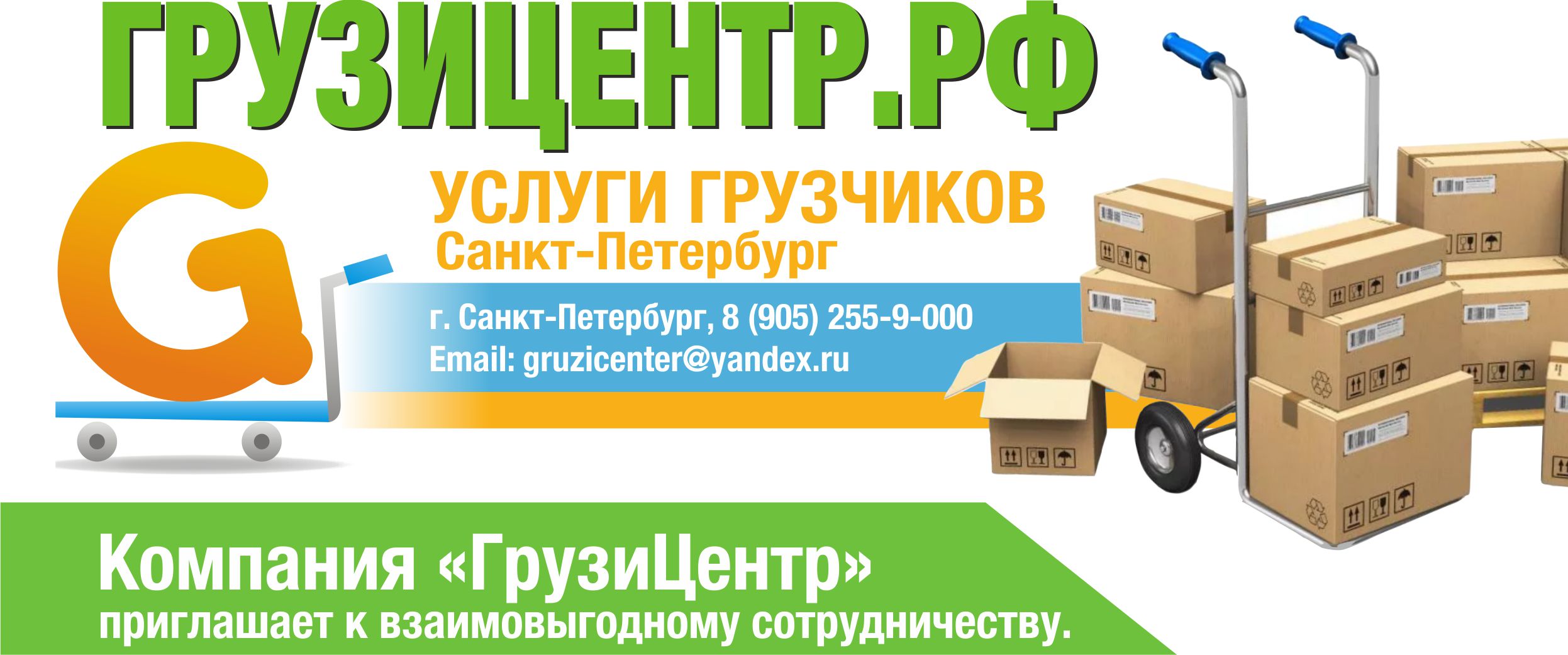 и подсобных работ в Санкт-Петербурге.Наши бригады сформированы из работников европейской внешности с гражданством РФ.   Средний возраст грузчиков 30-40 лет. В штате постоянно работают более 160 сотрудников.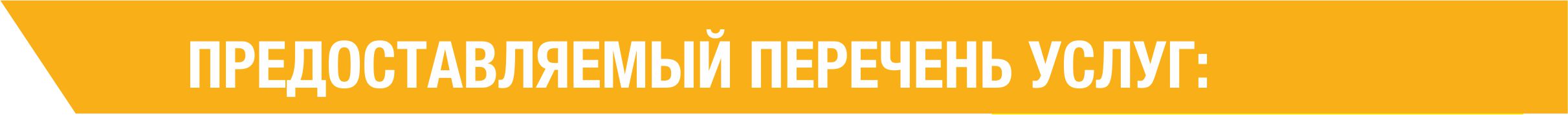                             СТОИМОСТЬ ГРУЗЧИКОВ И РАЗНОРАБОЧИХ В САНКТ-ПЕТЕРБУРГЕФормирование цены зависит от многих факторов. Постоянным клиентам предоставляются скидки.Коммерческое предложение носит информационный характер и не является офертой.Двигаясь вместе, легче достигнуть вершины!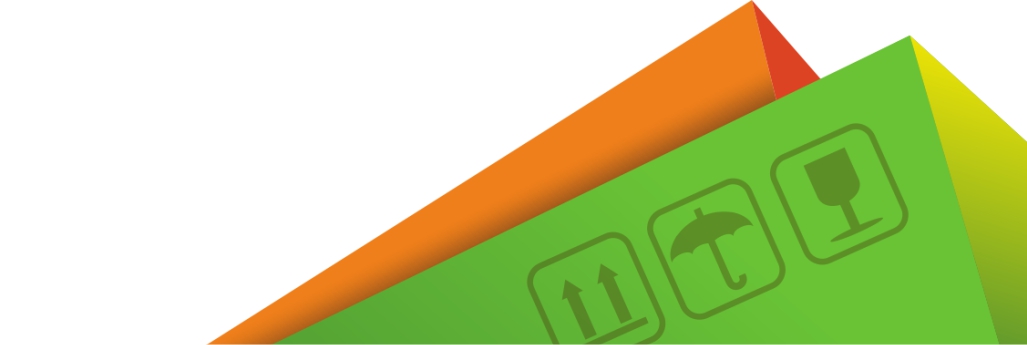 С Уважением  «ГрузиЦентр»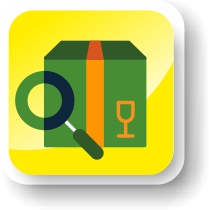 ПОГРУЗКА / РАЗГРУЗКА, ПЕРЕМЕЩЕНИЕ ТОВАРОВ, ВЕЩЕЙ, МЕБЕЛИ;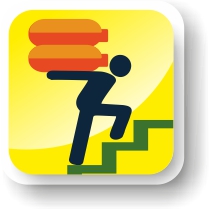 РАЗГРУЗКА И ПОДЪЕМ НА ЭТАЖ СТРОИТЕЛЬНЫХ И ОТДЕЛОЧНЫХ МАТЕРИАЛОВ;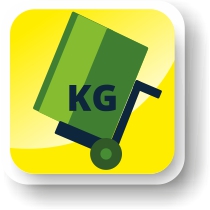 ТАКЕЛАЖНЫЕ РАБОТЫ ПО ПЕРЕМЕЩЕНИЮ ПРЕДМЕТОВ ВЕСОМ СВЫШЕ 150 КГ. (банкоматы, сейфы, пианино, станки, торговые витрины и т.п.);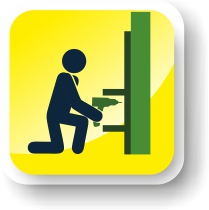 ОБСЛУЖИВАНИЕ СКЛАДОВ, ВЫСТАВОК, СБОРКА / РАЗБОРКА МЕБЕЛИ;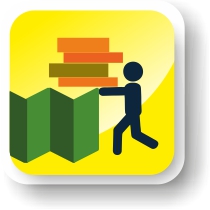 ВЫНОС МУСОРА, ЗАГРУЗКА КОНТЕЙНЕРА.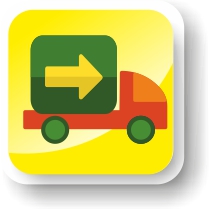 ПЕРЕЕЗД КВАРТИРЫ, ДАЧИ, ОФИСА, ПРЕДПРИЯТИЯ.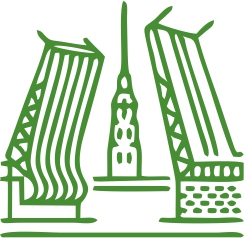 Грузчик от 475 рублей в час без НДС, минимально оплачиваемое время – 4 часа. Услуги грузчика по безналичному расчету с НДС от 495 рублей в час. 